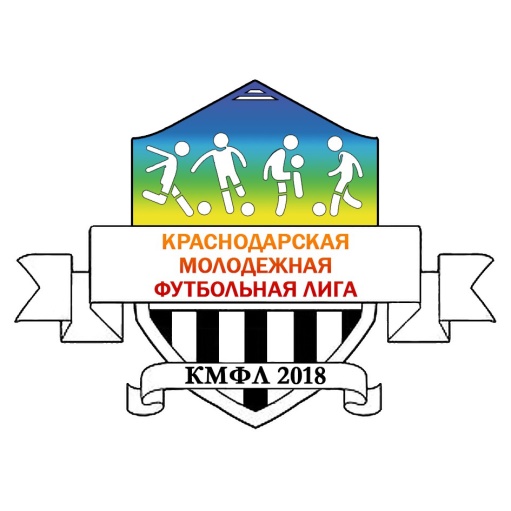 ЗАЯВОЧНЫЙ    ЛИСТ                                    Команда 
Открытый турнир города Краснодара по мини-футболу  Руководящий состав командыКраснодарская молодежная футбольная лига г.КраснодарОформлено____________________футболистов                                               «_____»____________________20_____        №П.ПФамилия, имя, отчество(полностью)Амплуа футболистаДень, месяц, год рожденияДопуск врача123456789101112131415№П.ПФамилия, имя, отчество(полностью)ДолжностьКонтактныйтелефон12